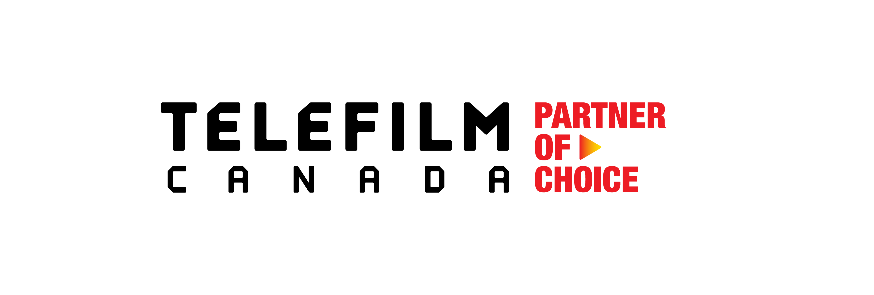 Les éléments de visibilité ci-dessous sont fournis à titre d’exemple. Dans le cas où ces éléments ne peuvent être offerts dans le cadre de votre activité, veuillez s.v.p. contacter le chargé de projet de votre région pour proposer des alternatives.LOGO ET MENTIONS DE TÉLÉFILM - Dans toutes les communications officielles et externes (verbales, écrites, électroniques, etc). La taille et la position du logo traduisant l’importance relative de Téléfilm parmi les partenaires.NOTE : Téléfilm devra préalablement approuver le contenu et la conception de tout matériel de communication.* Les captures d’écran doivent être fournies en pièces jointes. Grille de visibilité pour les activitésProgramme de promotion - Admission généralepromotionNom de l’activité :         Date de l’activité :Nom du requérant :Date du jour :ÉLÉMENTS DE VISIBILITÉ REQUISVISIBILITÉ OFFERTE? (oui/non)DÉTAILS (emplacement, quantités, exemples, etc) – inclure des captures d’écran si possible*
À remplir après la tenue de l’activitéLogo sur les affichesLogo sur le site Web (et lien vers le site Téléfilm)Logo sur le(s) catalogue/programme/invitationsLogo sur les communiquésMot de la direction dans le catalogue/programme/site webPublicité dans le catalogue/programmeOccasion d’allocution de Téléfilm (lors de conférence de presse, réception, événement, etc)Mention du soutien de Téléfilm lors de conférence de presse/événementsMention du soutien Téléfilm sur les médias sociauxBannière/publicité webBande-annonce
(diffusée à l’ouverture/clôture, avant les projections et autres événements, ateliers ou panels pertinents)Bannière auto-portanteAccès aux événements clés/projections en ligne
Billets ou laissez-passer à négocier préalablement avec TéléfilmIMPACT– Quel a été l’impact du financement octroyé par Téléfilm sur votre activité? (Décrire en 2-3 lignes)
IMPACT– Quel a été l’impact du financement octroyé par Téléfilm sur votre activité? (Décrire en 2-3 lignes)
IMPACT– Quel a été l’impact du financement octroyé par Téléfilm sur votre activité? (Décrire en 2-3 lignes)
